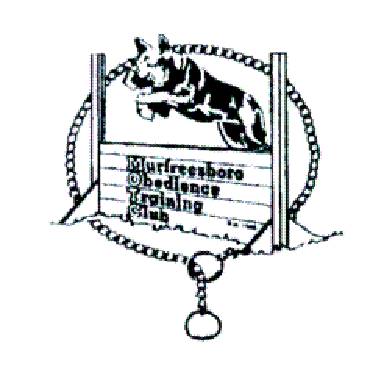 LICENSED BY THE AMERICAN KENNEL CLUBMurfreesboro Obedience Training ClubAll-Breed Agility Trials June 24-26, 2022 Fri & Sat - All Classes    Sun - STD, JWW, & PremierThis event is accepting entries for dogs listed in the AKC Canine Partners programMTSU Livestock ArenaTrial Hours: 7:00 am to 7:00 pm (CDT)This trial will be held indoors, in air-conditioning, on packed dirt.Std  Ring size 115 x 90, JWW Ring size 100 x 90Electronic timers will be used at these TrialsEntries Open: Wednesday April 27, 2022 at 8:00 am CDTMethod of Entry: First ReceivedA maximum of 10 entries per envelope is allowed. Envelopes with more than 10 entries and/or entries received prior to the opening date will be returned.  No hand-delivered entries accepted in the first 48 hours.Entries Close: Wednesday, June 8, 2022 at 6:00 pm CDT after which time entries cannot be accepted, cancelled, altered, or substituted except as provided in Chapter 11, Section 6 of the Dog Show Rules.Covid Waiver requirement has been removedTrial Secretary: Jane Mohr, 6811 Burkitt Road, Cane Ridge, TN   37013 
(615)406-3380                 email:AgilitySecretary@gmail.comAmerican Kennel Club Certification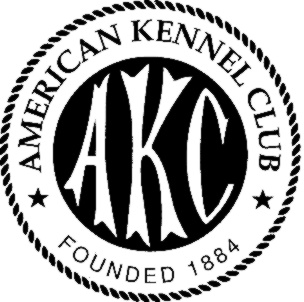 Event#s:  2022065201, 2022065202, 2022065203Permission is granted by the American Kennel Club for the holding of this event under American Kennel Club rules and regulations.Gina Di Nardo, SecretaryFees$25 	- 1st entry per trial each dog (includes $3.50 AKC recording fee)
$15	- 2nd entry per trial each dog (includes $3 AKC recording fee)$15	- Each Additional entry per trial each dog (includes $3 AKC recording fee)Make checks payable to MOTC and mail with entries to:  
Jane Mohr, 6811 Burkitt Road, Cane Ridge, TN  37013Schedule (Friday - Sunday)Friday and Sunday will run low to high, Saturday will run high to low.See table below for expected start times and class order for each ring.  Start times and starting jump height for the Exc/Master classes are tentative and will be posted in the final confirmation and may change for either ring, but will NOT start before 8:00 AM in either ring. First Judge’s briefing will be approximately 15 minutes before the ring start timeJudges: See assignments belowLisa Jarvis, #102206, 320 Hilltop Ave, Apt A, Richardson, TX 75081, Jay Kessel, #90083, PO Box 261, Marlboro, NJ  07746Judging Assignments and Class Order:Classes OfferedStandard: Premier, Master, Exc, Open, Novice A and Novice B
Standard, Preferred: Premier, Master, Exc, Open, Novice 
Jumpers with Weaves:  Premier, Master, Exc, Open, Nov A & Nov B 
Jumpers with Weaves, Preferred:  Premier, Master, Exc, Open, Novice FAST: Master, Exc, Open, Nov A and Nov B (Friday & Saturday only)
FAST, Preferred: Master, Exc, Open, Novice (Friday & Saturday only)
T2B:  Regular and Preferred (Friday & Saturday only)Dogs Eligible to EnterThis trial is open to all dogs 15 months of age or older that are registered with the American Kennel Club, or have an AKC limited registration, or are of a registerable breed that have obtained a PAL or ILP number from AKC, except bitches in season, aggressive dogs, blind dogs, or dogs suffering from any deformity, injury, or illness which may affect the dog’s physical or mental performance.  Mixed-breed dogs that have been listed with the AKC Canine Partners may participate provided their listing number has been recorded on the entry form.RV PARKINGRV Hookups – $25 per night, reservations required.  The sites have power (30 and 50 amps) and water only.  Please send form below plus fee, $25/night, payable to “MOTC” with your entry fee to:Jane Mohr, 6811 Burkitt Road, Cane Ridge, TN  37013FEES must be received by closing date. Late fee: $10 for RVs and $5 for tents.   RV hookups available by prior reservation only.  Depending on the demand, spaces may be assigned. On Call Veterinarian:On Call Vet services provided by: Animal Medical Center, LLC 234 River Rock Road, Murfreesboro, TN Phone: 615 867-7575 Regular hours are 8-6 Monday – Friday, 8-3 Saturday. Emergency hours are 6 pm – 8 am weekdays and 3 pm Saturday to 8 am Monday. From Show Site, take TN-265-W to US 231S, turn left onto US 231S, get on TN840 W in Rutherford County; continue on TN 840 W to Murfreesboro. Take exit 78A from I-24E. Turn left on Cason Lane then immediate left onto River Rock Blvd.Exhibitors should follow their veterinarians’ recommendation to assure their dogs are free of internal and external parasites, any communicable diseases, and have appropriate vaccinations.Moving Up To the Next ClassDogs may be moved up to a higher class at the request of the owner, as a result of qualifying for an agility title, provided that request is made to the Trial Secretary in writing no later than Monday before the trial at 6:00 pm.  Move-ups during the trials will be accommodated, provided the information is provided before the trial ends each day.  Prizes and AwardsRosettes will be awarded to the 1st through 4th place teams in each jump height in each class. Dogs must qualify to receive placement ribbons. Qualifying ribbons will be awarded to all dogs receiving qualifying scores. QQ ribbons will be offered for dogs qualifying in both Master Std/Master Preferred Std and Master JWW/Master Preferred JWW. New titling ribbons and Premier titling ribbons, PAX, MACH, PACH, and AGCh ribbons offered for those finishing the title at this trial.Waiting listA waiting list of up to 200 runs per trial will be maintained.  Per Chapter 1, Section 16.1 of the Regulations for Agility Trials, a “waiting list close date” will be instituted.  The “waiting list close” will be 6 pm, Monday before the trial weekend.  Full refunds will be given to those exhibitors withdrawing ONLY for the runs that are able to be filled from the waiting list.Jump Height Cards Jump height cards are not required to be submitted with the entry form.  The entry form has a spot to indicate if the dog needs to be measured.  If the dog needs to be measured, it is the handler’s responsibility to ensure that the box on the entry form is checked, and that the dog is measured prior to running.  The jump height box on the entry form MUST be filled in.  For more information on jump height cards and the measuring process, please go to www.pawsabilitiestn.com.JUMP HEIGHT DIVISIONSHotels & MotelsPlease check that policies have not changed prior to making reservations.EXIT 78 (HIGHWAY 96)Best Western	168 Chaffin Place, Murfreesboro, TN 37129	(615)895-3818
Baymont Inn	2230 Armory Dr, Murfreesboro, TN 37129	(615)896-1172
Motel 6	114 Chaffin Pl, Murfreesboro, TN 37129	(615)890-8524
Red Roof Inn	2282 Armory Dr. Murfreesboro, TN 37129	(615)893-0104Vista Inn	118 Westgate Blvd. Murfreesboro, TN 37127	(615)848-9030EXIT 81 (HIGHWAY 231)Select Inn 	2424 S Church St. Murfreesboro, TN 37127	(615)896-5522
Quality Inn	2135 S Church St, Murfreesboro, TN 37130	(615)890-1006Ramada Inn	      1855 S Church St, Murfreesboro, TN 37130	(615)896-5080Notice To ExhibitorsThe safety of the dogs is our primary concern.  By entering this trial, exhibitors acknowledge that they are familiar with the rules and regulations of this sport and that their dogs are familiar with and able to perform all obstacles safely.The trial-giving club, the Trial Secretary, their agents, employees, etc., assume no responsibility for any loss, damage, or injury sustained by exhibitors, handlers, or to any of their dogs or property and further assumes no responsibility for injury to children.Entry fees will not be refunded in the event that a dog is absent, disqualified, excused, or barred from competition by action of the Trial Committee.No entry fee will be refunded if the trial cannot open or be completed by reason of riots, civil disturbances, fire, an act of God, public emergency, act of a public enemy, or any other cause beyond the control of the organizing committee.It is expressly understood that exhibitors alone are responsible for the behavior of their dogs and/or children. Any exhibitor whose dog and/or children create unnecessary disturbances or repeatedly engage in unsafe or disruptive behavior may, at the discretion of the Trial Committee, be asked to leave the show site. In such case, no refund of any fees will be made.Exhibitors are responsible for complete, accurate, and legible information on their entry forms; illegible or incomplete entries cannot be entered into the show.  All entries must be made on Official AKC Entry Forms or copies and must include the Agreement and Rules.  No entry shall be made and no entry shall be accepted which specifies any condition as to its acceptance.Bitches in season and injured dogs are not permitted to compete in Agility Trials.  Partial refund (less $5 administration fee per run per day) will be given with letter from veterinarian presented to the trial secretary prior to the end of the trial. At the handler’s option, dogs may wear flat buckle collars, but there shall be no hanging tags or attachments. Choke collars, pinch collars, electric and dummy electric collars are prohibited.  Exhibitors may wear shirts or insignia of their training group if they wish.  Judges are not required to wait for dogs.  The owner or handler of each dog is solely responsible for having it ready at ringside when its class is to be judged.Exhibitors are responsible for cleaning up after their own dogs.  Please help us keep this site clean to allow our continued future use.Returned checks do not constitute a valid entry fee.  The Trial Chairman will add a collection fee to the amount of each returned check. Subsequent returned checks from the same exhibitor may result in their being put on a cash-only basis.It has not yet been confirmed if concessions will be available at this trial. Please be prepared to bring whatever food or beverages you may need during the day or there are fast food restaurants within a 5-minute drive from campus. Murfreesboro Obedience Training Club Would you like to volunteer to help us?It takes lots of workers, each putting in a little bit of time, to make a successful trial weekend.  Please sign up when you arrive to volunteer to help the trial run smoothly and quickly.				THANKS!Murfreesboro Obedience Training Club OfficersPRESIDENT. 	Debbi MartinVICE PRESIDENT:     	Kris MontaganoSECRETARY:   	Pam McCash 548 Brinkley Rd, Murfreesboro, TN 37128TREASURER:	Maggie SanguinettiTrial Chairperson:
Diane LaBarbera, 232 Pine Mountain Road, Clarksville, TN  37042cell (931) 494-4552                   email:  EskieDogs@icloud.comTrial Secretary : Jane Mohr, 6811 Burkitt Road, Cane Ridge, TN   37013 (615) 406-3380                      email: AgilitySecretary@gmail.comEvent Committee: Pat Barnes	Wendy Boehme   	 Pam McCash	Kris Montagano 	Maggie Sanguinetti	Jamie Skinner 	Members of MOTCWendy Boehme, Pat Barnes, Pam McCash, Maggie Sanguinetti, Jamie Skinner, Kris Montagano and Other Members of MOTC.	             DIRECTIONS TO MTSU ARENAFrom I-24:  Exit 78 (Franklin/96 and )- exit the interstate going toward (east). This is  and will become Memorial Blvd/Hwy 231. Go until you get to the intersection of Memorial and  (BP gas and U-Haul on corner). Turn right on , go to  and turn left.  Parking in front of the arena is on the right past the 2nd traffic light.   From I-40:  From west or east take the Lebanon exit for Highway 231 and go south toward Murfreesboro (from Nashville turn right, from Knoxville turn left). This will become   when you get into .  Go to the intersection of Memorial and  and turn left. Go to  and turn left.  Parking in front of the arena is on the right past the 2nd traffic light.Emergency contact at the show site:In case of emergency, Diane LaBarbera may be reached via mobile phone (931) 494-4552.
Entering for Exhibition Only (FEO)FEO allows exhibitors to work with their dogs in a trial environment. FEO is only offered in the Time 2 Beat and FAST classes. Participation in FEO is non-qualifying.FEO runs are treated as trial entries. The exhibitor must enter the class(es) (T2B and/or FAST) prior to the closing date, pay class entry fee(s) and the Trial Secretary must record the entry in the Trial Catalog as part of the results for that class.  FEO does not need to be noted on the entry form; the handler will declare the day of the show.Dogs may be entered in any jump height for FEO runs. If entered in an ineligible jump height, the team is committed to FEO for that run and must declare FEO on the start line. Day of show jump height changes are not allowed.Dogs may be entered in any level of FAST (Novice, Open, Excellent, Master). If the dog is not eligible for the level entered, the team is committed to FEO for that run and must declare FEO on the start line. Day of show level changes are not allowed.The exhibitor must declare FEO in the ring prior to leading out. FEO may be declared earlier (ex. when checking in at the gate board).Toys are allowed in the ring.  Toys must be non-audible and may not leave the handler’s hand.  Toys that roll freely may not be used. Food/treats are not allowed in the ringFEO should be utilized for the benefit of the dog and not as a punitive correction. Harsh verbal and /or physical corrections shall not be tolerated. Any determination of harshness by the judge shall be immediately whistled and the handler will be dismissed from the ring.A judge must monitor the entire run. Judges can stop a run at any timeFEO Runs will be offered for FAST and T2B.Non-Regular Classes    International Sweepstakes  □STD  □JWW AKC Rules, Regulations, Policies and Guidelines are available on the American Kennel Club Web site, www.akc.org.
AGREEMENTI certify that I am the actual owner of the dog, or that I am the duly authorized agent of the actual owner whose name I have entered. In consideration of the acceptance of this entry, I (we) agree to abide by the rules and regulations of The American Kennel Club in effect at the time of this event, and any additional rules and regulations appearing in the premium list of this event and entry form and any decision made in accord with them. I (we) agree that the club holding this event has the right to refuse this entry for cause which the club shall deem sufficient. I (we) certify and represent that the dog entered is not a hazard to persons or other dogs. In consideration of the acceptance of this entry and of the holding of this event and of the opportunity to have the dog judged and to win prizes, ribbons, or trophies, I (we) agree to hold the AKC, the event-giving club, their members, directors, governors, officers, agents, superintendents or event secretary and the owner and/or lessor of the premises and any provider of services that are necessary to hold this event and any employees or volunteers of the aforementioned parties, and any AKC approved judge, judging at this event, harmless from any claim for loss or injury which may be alleged to have been caused directly or indirectly to any person or thing by the act of this dog while in or about the event premises or grounds or near any entrance thereto, and I (we) personally assume all responsibility and liability for any such claim; and I (we) further agree to hold the aforementioned parties harmless from any claim for loss, injury or damage to this dog. Additionally, I (we) hereby assume the sole responsibility for and agree to indemnify, defend and save the aforementioned parties harmless from any and all loss and expense (including legal fees) by reason of the liability imposed by law upon any of the aforementioned parties for damage because of bodily injuries, including death at any time resulting therefrom, sustained by any person or persons, including myself (ourselves), or on account of damage to property, arising out of or in consequence of my (our) participation in this event, however such, injuries, death or property damage may be caused, and whether or not the same may have been caused or may be alleged to have been caused by the negligence of the aforementioned parties or any of their employees, agents, or any other person.  I (WE) AGREE THAT ANY CAUSE OF ACTION, CONTROVERSY OR CLAIM ARISING OUT OF OR RELATED TO THE ENTRY, EXHIBITION OR ATTENDANCE AT THE EVENT BETWEEN THE AKC AND THE EVENT-GIVING CLUB (UNLESS OTHERWISE STATED IN THIS PREMIUM LIST) AND MYSELF (OURSELVES) OR AS TO THE CONSTRUCTION, INTERPRETATION AND EFFECT OF THIS AGREEMENT SHALL BE SETTLED BY ARBITRATION PURSUANT TO THE APPLICABLE RULES OF THE AMERICAN ARBITRATION ASSOCIATION. HOWEVER, PRIOR TO ARBITRATION ALL APPLICABLE AKC BYLAWS, RULES, REGULATIONS AND PROCEDURES MUST FIRST BE FOLLOWED AS SET FORTH IN THE AKC CHARTER AND BYLAWS, RULES, REGULATIONS, PUBLISHED POLICIES AND GUIDELINES.INSTRUCTIONSHandlers whose dogs measure into the 8” through 20” regular jump height divisions may opt to enter in a higher or 24-choice height division for all Regular titling classes, but not in a division lower than their proper height division. Dogs who measure into the 24” regular jump height division may not enter 24-choice. Dogs entered in the Preferred classes must compete at the required jump height and may not compete in a jump height division higher or lower than their proper height division. All dogs that have not been officially measured for an Agility Jump Height Card may still compete; however, they must be measured by a Judge of record, an Agility Field Representative, or a Volunteer Measuring Official, prior to running. If measured by the Judge of record, that measurement will be valid for this trial or back-to-back trials only. If a measurement is necessary, it is the exhibitor's responsibility to have their dog(s) measured prior to running. Dogs listed in the AKC Canine PartnersSM program may be eligible to enter all-breed AKC agility trials at the club’s option. These dogs should be listed as All American Dog and must include their AKC number on the entry form and check the AKC No. box. Junior Handlers should enter their Junior Handler number on the front of this form. Should you not have your Junior Handler number, it may be obtained from the American Kennel Club (919) 233-9767. If the Junior Handler is not the owner of the dog identified on the face of this form, what is the relationship of the Junior Handler to the Owner? __________________________SIGNATURE of owner or his agent duly authorized to make this entry.  SIGN HERE   X ______________________________________________Telephone Number: ____________________________________________________Email Address: _______________________________________________________□New EmailIn Case of Emergency - Name: 	 Phone #: _________________                                                                                                   		                               AEAGL2 (10/17)Friday, 11/4Saturday, 11/6Sunday, 11/7Ring 1JudgeJarvisKesselJarvisT2BT2BPremier STDPremier STDPremier STDExc/Mst STDExc/Mst STDExc/Mst STDOpen STDOpen STDOpen STDNovice STDNovice STDNovice STDRing 2JudgeKesselJarvisKesselAll FASTAll FASTNovice JWWNovice JWWNovice JWWOpen JWWOpen JWWOpen JWWExc/Mst JWWExc/Mst JWWExc/Mst JWWPremier JWWPremier JWWPremier JWWNameEmailRV/Camper $25 / nightRV/Camper $25 / nightTents $25 / night Tents $25 / night ModelLicense____  In Barn____  In BarnFee EnclosedFee Enclosed		RegularPreferredHeight at WithersHandlers may opt to run their dog in a higher height division.Handlers must run their dog in their proper eligible height.Owners are responsible for entering their dog in the proper height division.8”4”For dogs 11 inches and under at the withers12”8”For dogs 14 inches and under at the withers16”12”For dogs 18 inches and under at the withers20”16”For dogs 22 inches and under at the withers24”20”For dogs over 22 inches at the withers24C”n/aDogs who measure into the 8” through 20” regular jump height divisions may opt to enter the 24-choice height division at their owner’s discretion. Dogs who measure into the 24” regular jump height division may not enter 24-choice.OFFICIAL AMERICAN KENNEL CLUB AGILITY ENTRY FORM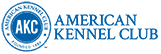 Murfreesboro Obedience Training Club
June 24 - 26, 2022Event #s: 2022065201, 2022065202, 2022065203
                                           Opens: 4/27/22:               Closes: 6/08/22OFFICIAL AMERICAN KENNEL CLUB AGILITY ENTRY FORMMurfreesboro Obedience Training Club
June 24 - 26, 2022Event #s: 2022065201, 2022065202, 2022065203
                                           Opens: 4/27/22:               Closes: 6/08/22OFFICIAL AMERICAN KENNEL CLUB AGILITY ENTRY FORMMurfreesboro Obedience Training Club
June 24 - 26, 2022Event #s: 2022065201, 2022065202, 2022065203
                                           Opens: 4/27/22:               Closes: 6/08/22OFFICIAL AMERICAN KENNEL CLUB AGILITY ENTRY FORMMurfreesboro Obedience Training Club
June 24 - 26, 2022Event #s: 2022065201, 2022065202, 2022065203
                                           Opens: 4/27/22:               Closes: 6/08/22OFFICIAL AMERICAN KENNEL CLUB AGILITY ENTRY FORMMurfreesboro Obedience Training Club
June 24 - 26, 2022Event #s: 2022065201, 2022065202, 2022065203
                                           Opens: 4/27/22:               Closes: 6/08/22OFFICIAL AMERICAN KENNEL CLUB AGILITY ENTRY FORMMurfreesboro Obedience Training Club
June 24 - 26, 2022Event #s: 2022065201, 2022065202, 2022065203
                                           Opens: 4/27/22:               Closes: 6/08/22OFFICIAL AMERICAN KENNEL CLUB AGILITY ENTRY FORMMurfreesboro Obedience Training Club
June 24 - 26, 2022Event #s: 2022065201, 2022065202, 2022065203
                                           Opens: 4/27/22:               Closes: 6/08/22OFFICIAL AMERICAN KENNEL CLUB AGILITY ENTRY FORMMurfreesboro Obedience Training Club
June 24 - 26, 2022Event #s: 2022065201, 2022065202, 2022065203
                                           Opens: 4/27/22:               Closes: 6/08/22Fri: 6/24/22□  STD□  JWW□  FAST□  FAST□ T2B□PremSTD□PremJWW□PremJWWSat:6/25/22□  STD□  JWW□  FAST□  FAST□ T2B□PremSTD□PremJWW□PremJWWSun: 6/26/22□  STD□ JWWN/AN/AN/A□PremSTD□PremJWW□PremJWWTrial Entry Fee: 1st run $25;  $15 2nd run, $15 each addl. run.    Make checks payable to: MOTC        Mail to:  Jane Mohr, 6811 Burkitt Road, Cane Ridge, TN  37013IMPORTANT: Carefully read instructions before filling out!       ENTRY FEE ENCLOSEDTrial Entry Fee: 1st run $25;  $15 2nd run, $15 each addl. run.    Make checks payable to: MOTC        Mail to:  Jane Mohr, 6811 Burkitt Road, Cane Ridge, TN  37013IMPORTANT: Carefully read instructions before filling out!       ENTRY FEE ENCLOSEDTrial Entry Fee: 1st run $25;  $15 2nd run, $15 each addl. run.    Make checks payable to: MOTC        Mail to:  Jane Mohr, 6811 Burkitt Road, Cane Ridge, TN  37013IMPORTANT: Carefully read instructions before filling out!       ENTRY FEE ENCLOSEDTrial Entry Fee: 1st run $25;  $15 2nd run, $15 each addl. run.    Make checks payable to: MOTC        Mail to:  Jane Mohr, 6811 Burkitt Road, Cane Ridge, TN  37013IMPORTANT: Carefully read instructions before filling out!       ENTRY FEE ENCLOSEDTrial Entry Fee: 1st run $25;  $15 2nd run, $15 each addl. run.    Make checks payable to: MOTC        Mail to:  Jane Mohr, 6811 Burkitt Road, Cane Ridge, TN  37013IMPORTANT: Carefully read instructions before filling out!       ENTRY FEE ENCLOSEDTrial Entry Fee: 1st run $25;  $15 2nd run, $15 each addl. run.    Make checks payable to: MOTC        Mail to:  Jane Mohr, 6811 Burkitt Road, Cane Ridge, TN  37013IMPORTANT: Carefully read instructions before filling out!       ENTRY FEE ENCLOSEDTrial Entry Fee: 1st run $25;  $15 2nd run, $15 each addl. run.    Make checks payable to: MOTC        Mail to:  Jane Mohr, 6811 Burkitt Road, Cane Ridge, TN  37013IMPORTANT: Carefully read instructions before filling out!       ENTRY FEE ENCLOSEDTrial Entry Fee: 1st run $25;  $15 2nd run, $15 each addl. run.    Make checks payable to: MOTC        Mail to:  Jane Mohr, 6811 Burkitt Road, Cane Ridge, TN  37013IMPORTANT: Carefully read instructions before filling out!       ENTRY FEE ENCLOSEDChoose Either Regular OR Preferred ClassesCircle one jump height | Circle class selections | Only one selection per class (both Master & Premier allowed)Choose Either Regular OR Preferred ClassesCircle one jump height | Circle class selections | Only one selection per class (both Master & Premier allowed)Choose Either Regular OR Preferred ClassesCircle one jump height | Circle class selections | Only one selection per class (both Master & Premier allowed)Choose Either Regular OR Preferred ClassesCircle one jump height | Circle class selections | Only one selection per class (both Master & Premier allowed)Choose Either Regular OR Preferred ClassesCircle one jump height | Circle class selections | Only one selection per class (both Master & Premier allowed)Choose Either Regular OR Preferred ClassesCircle one jump height | Circle class selections | Only one selection per class (both Master & Premier allowed)Choose Either Regular OR Preferred ClassesCircle one jump height | Circle class selections | Only one selection per class (both Master & Premier allowed)Choose Either Regular OR Preferred ClassesCircle one jump height | Circle class selections | Only one selection per class (both Master & Premier allowed)REGULAR Classes           8”     12”     16”     20”    24”     24C”    STD	NovA	NovB     Open   Exc     Master    Premier JWW	NovA	NovB     Open   Exc     Master    Premier FAST	NovA	NovB     Open   Exc     Master   T2B   	T2BREGULAR Classes           8”     12”     16”     20”    24”     24C”    STD	NovA	NovB     Open   Exc     Master    Premier JWW	NovA	NovB     Open   Exc     Master    Premier FAST	NovA	NovB     Open   Exc     Master   T2B   	T2BREGULAR Classes           8”     12”     16”     20”    24”     24C”    STD	NovA	NovB     Open   Exc     Master    Premier JWW	NovA	NovB     Open   Exc     Master    Premier FAST	NovA	NovB     Open   Exc     Master   T2B   	T2BREGULAR Classes           8”     12”     16”     20”    24”     24C”    STD	NovA	NovB     Open   Exc     Master    Premier JWW	NovA	NovB     Open   Exc     Master    Premier FAST	NovA	NovB     Open   Exc     Master   T2B   	T2BPREFERRED Classes         4”        8”       12”      16”      20”  STD	NovP   OpenP   ExcP  MasterP  PremierP JWW	NovP  OpenP   ExcP   MasterP  PremierP FAST	NovP  OpenP   ExcP   MasterP   T2B   	T2BPPREFERRED Classes         4”        8”       12”      16”      20”  STD	NovP   OpenP   ExcP  MasterP  PremierP JWW	NovP  OpenP   ExcP   MasterP  PremierP FAST	NovP  OpenP   ExcP   MasterP   T2B   	T2BPPREFERRED Classes         4”        8”       12”      16”      20”  STD	NovP   OpenP   ExcP  MasterP  PremierP JWW	NovP  OpenP   ExcP   MasterP  PremierP FAST	NovP  OpenP   ExcP   MasterP   T2B   	T2BPPREFERRED Classes         4”        8”       12”      16”      20”  STD	NovP   OpenP   ExcP  MasterP  PremierP JWW	NovP  OpenP   ExcP   MasterP  PremierP FAST	NovP  OpenP   ExcP   MasterP   T2B   	T2BPThis Dog Needs To Be Measured   □Yes     □No     SEXSEXHEIGHT AT WITHERS BREED VARIETY VARIETY CALL NAMEAKC® NAME (INCLUDE AKC TITLES ONLY) AKC® NAME (INCLUDE AKC TITLES ONLY) AKC® NAME (INCLUDE AKC TITLES ONLY) AKC® NAME (INCLUDE AKC TITLES ONLY) AKC® NO   □                                Enter Complete Registration # belowILP NO.  □    PAL NO.  □ FOREIGN REG. NO & COUNTRY   □AKC® NO   □                                Enter Complete Registration # belowILP NO.  □    PAL NO.  □ FOREIGN REG. NO & COUNTRY   □DATE OF BIRTH DATE OF BIRTH AKC® NO   □                                Enter Complete Registration # belowILP NO.  □    PAL NO.  □ FOREIGN REG. NO & COUNTRY   □AKC® NO   □                                Enter Complete Registration # belowILP NO.  □    PAL NO.  □ FOREIGN REG. NO & COUNTRY   □PLACE OF BIRTH (LIST COUNTRY)PLACE OF BIRTH (LIST COUNTRY)BREEDER BREEDER BREEDER BREEDER SIRE SIRE SIRE SIRE DAM DAM DAM DAM ACTUAL OWNERS ACTUAL OWNERS ACTUAL OWNERS ACTUAL OWNERS OWNERS ADDRESS                                                                                                                                                                      new addressOWNERS ADDRESS                                                                                                                                                                      new addressOWNERS ADDRESS                                                                                                                                                                      new addressOWNERS ADDRESS                                                                                                                                                                      new addressCITY, STATE  ZIP + 4CITY, STATE  ZIP + 4CITY, STATE  ZIP + 4CITY, STATE  ZIP + 4HANDLER                                                                                                                                                                                               ENTER  JR. HANDLER # if applicableHANDLER                                                                                                                                                                                               ENTER  JR. HANDLER # if applicableHANDLER                                                                                                                                                                                               ENTER  JR. HANDLER # if applicableHANDLER                                                                                                                                                                                               ENTER  JR. HANDLER # if applicableExhibitor or owner MUST sign on the signature line beneath the instructions.Exhibitor or owner MUST sign on the signature line beneath the instructions.Exhibitor or owner MUST sign on the signature line beneath the instructions.Exhibitor or owner MUST sign on the signature line beneath the instructions.